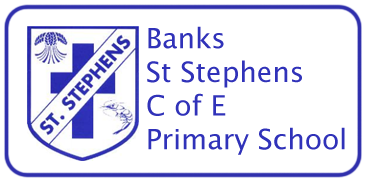 Banks St. Stephen’s Church of England Primary School“Belonging, Serving, Succeeding”Pupil Premium Strategy for Spring Term 2020Pupil Premium Strategy for Spring Term 2020Total Pupil Premium Budget Spring 2020£17,000Total number of pupils:169Number of pupils eligible for Pupil Premium:42Y6 children achieving the expected standard July 2019Y6 children achieving the expected standard July 2019Y6 children achieving the expected standard July 2019Y6 children achieving the expected standard July 2019Y6 children achieving the expected standard July 2019Y6 children achieving the expected standard July 2019Y6 children achieving the expected standard July 2019Y6 children achieving the expected standard July 2019Y6 children achieving the expected standard July 2019Y6 children achieving the expected standard July 2019End of KS2 Results  2019Reading%ReadingAverage scaled scoreWriting%Maths%MathsAverage scaled scoreCombinedReading/Writing/MathsReadingProgressWriting ProgressMaths ProgressSchool (all Y6 pupils)68%104.274%89%103.958%+0.8-1.2+0.5National73%104.478%79%10565%000Y6 Pupil Premium 70%104.480%100%10560%+1.8+0.5+1.6PP National  62%101.968%67%102.551-0.6-0.5-0.7Y6 children achieving the HIGHER standard July 2019Y6 children achieving the HIGHER standard July 2019Y6 children achieving the HIGHER standard July 2019Y6 children achieving the HIGHER standard July 2019Y6 children achieving the HIGHER standard July 2019Y6 children achieving the HIGHER standard July 2019Y6 children achieving the HIGHER standard July 2019Y6 children achieving the HIGHER standard July 2019Y6 children achieving the HIGHER standard July 2019Y6 children achieving the HIGHER standard July 2019End of KS2 Results  2019Reading%(higher standard)ReadingAverage scaled scoreWriting%Maths%MathsAverage scaled scoreCombinedReading/Writing/MathsReadingProgressWriting ProgressMaths ProgressSchool (all Y6 pupils)37%16%21%11%National27%20%21%11%Y6 Pupil Premium 33%20%10%10%PP National  17%11%16%5%Academic barriers to attainment for PP children 2019-20 at Banks St Stephen’s CE PrimaryAttendancePunctualityPoor home learning environment for various reasons EALLow aspirationsParents/carers not helping with homework or reading with the childAdverse childhood experiences (ACEs) that inhibit learning, including looked after childrenParents/carers unable to afford extra-curricular clubs and tripsFamily frequently moves house/schoolSocial and emotional difficulties/poor mental health/depressionChallenging behaviourSome traveller children have poor attendanceIntended OutcomesSuccess CriteriaAttendance improvesAttendance improves to over 93%EAL children’s language and communication skills improve rapidlyClose the gap in attainment between EAL PP children  and non PP childrenChildren have high aspirationsChildren participate in a wide range of clubs and trips Parents are engaged in their children’s learningChildren regularly complete homework and read at homeChildren are resilient and have good mental healthBehaviour for learning and social skills are excellentTraveller children are able to keep up academically with their peersClose the gap in attainment of traveller childrenPlanned allocation of Pupil Premium Funding Spring 2020Planned allocation of Pupil Premium Funding Spring 2020Planned allocation of Pupil Premium Funding Spring 2020Planned allocation of Pupil Premium Funding Spring 2020ProvisionFunding allocation 2019-20Intent Impact (monitored termly)Free extra-curricular clubs/music lessons£300Pupil premium children enjoy a rich and varied curriculum and have raised aspirations80% funded Y5/6 residential £1000All pupil premium children benefit from attending the Y5/6 residentialFamily support worker (lead professional at TAF meetings/counselling/SALT/behaviour therapy) and to offer support for families whose children are poor attenders£5000Good support for families and coordinated involvement of external agencies leads to improved outcomes for childrenEducational psychologist£1500Children’s needs are accurately identified so that appropriate support can be put in placeTA hours for one to one and small group interventions, including SALT£5 000Children have quality first teaching and also one to one and small group interventions to close any gaps in attainmentAccess to breakfast club and/or after school club£700Attendance and punctuality may be improved and children receive structured play and learning opportunities within extended provision Free educational visits, including residential visits£1200Barriers to children attending educational visits are removedFree SATS booster materials and free booster sessions with teachers and TA’s£100Attainment gap is closedFree reading books to take home and reading interventions e.g. Toe By Toe£200PP children read for pleasureSchool uniform and equipment£200PP children have equality of opportunityOutside agencies e.g. SALT, Early Help, School Nurse (cover for staff attending TAF meetings)£600Good support for families and coordinated involvement of external agencies leads to improved outcomes for childrenTraining for staff in e.g. mental health/Lego therapy etc.£500PP children are mentally healthy and resilientCover for staff training as needed£500Staff receive appropriate CPD in order to close the attainment gap and/or promote pupil wellbeingTotal16,800